Mazin kamran14890Data comm lab finalsBS CS 4th                                                    Q1: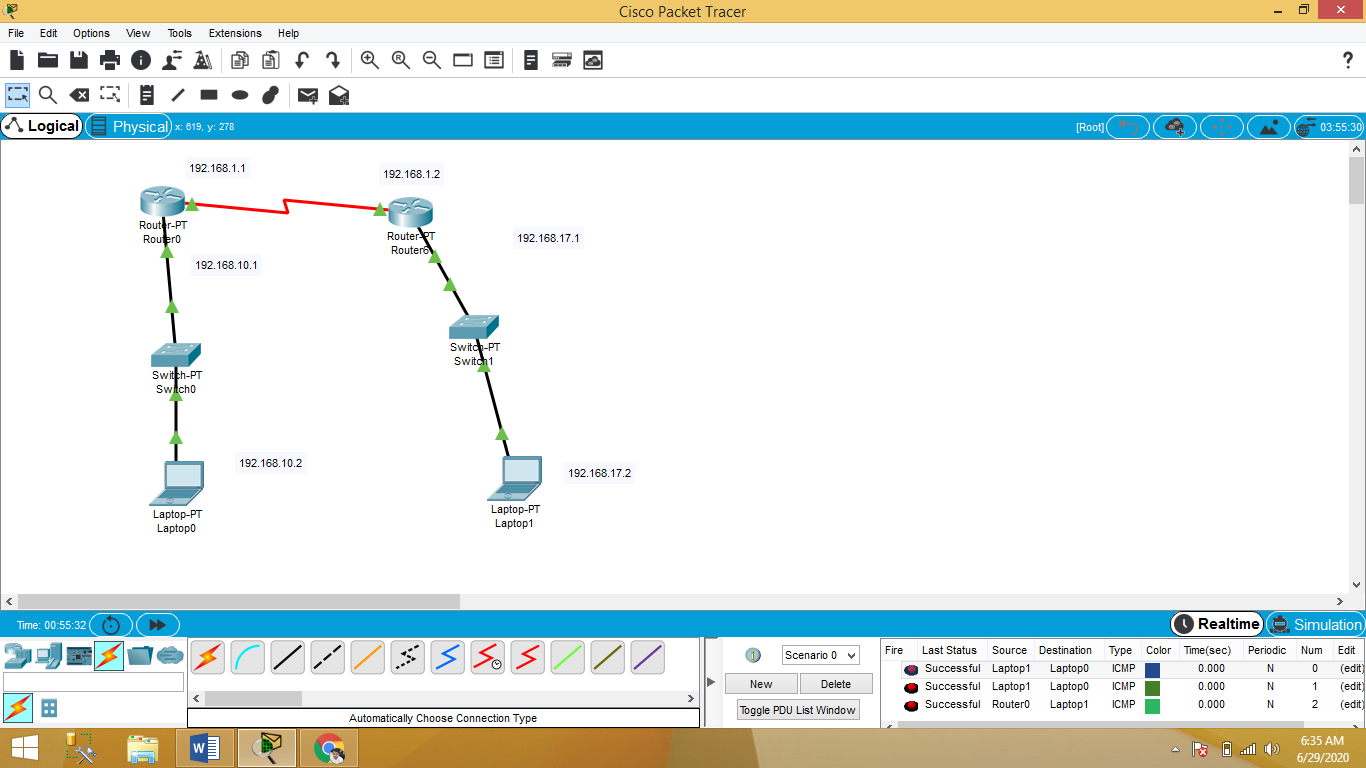 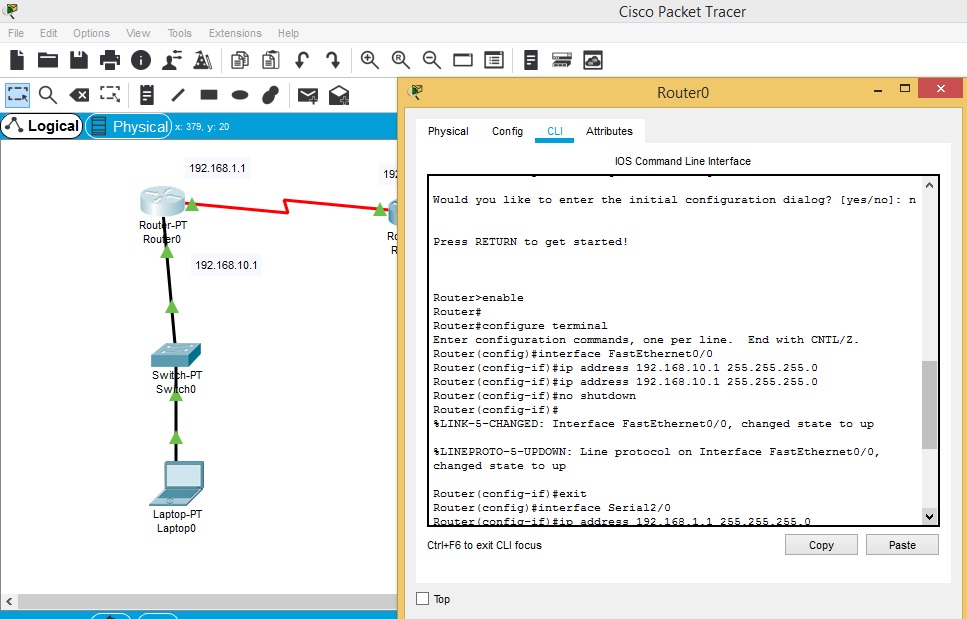 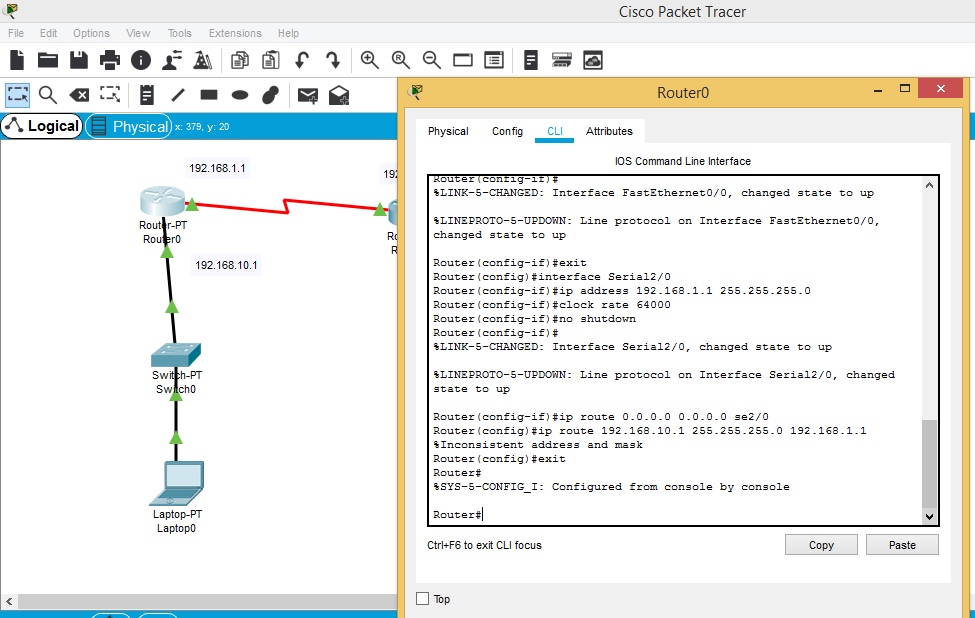                                           CLI router (6)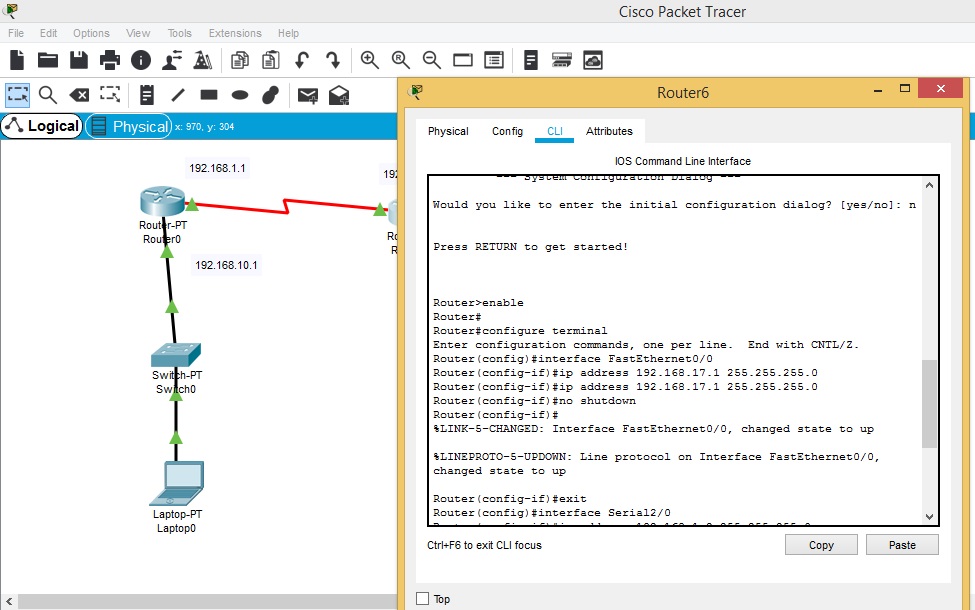 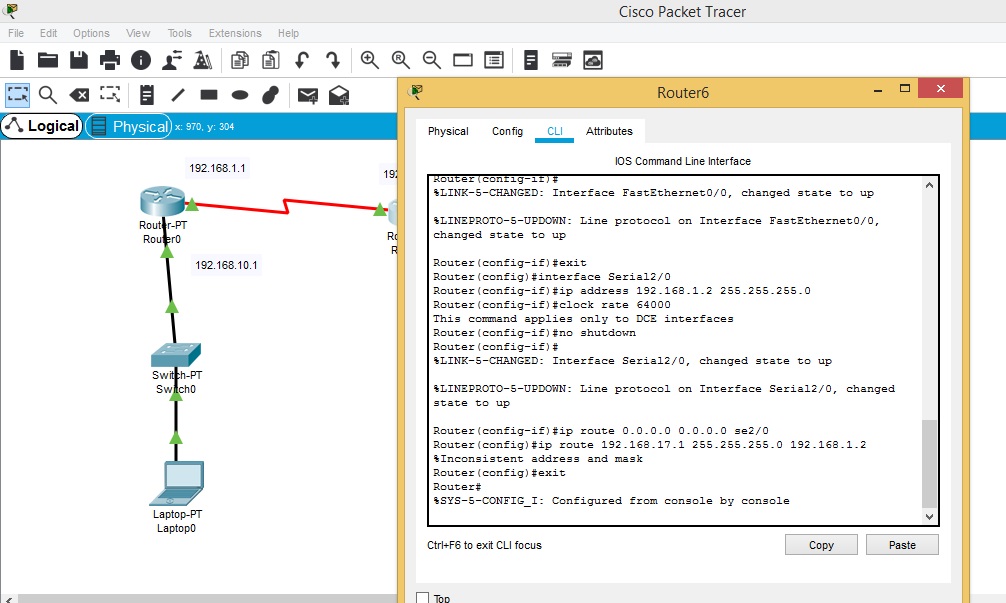 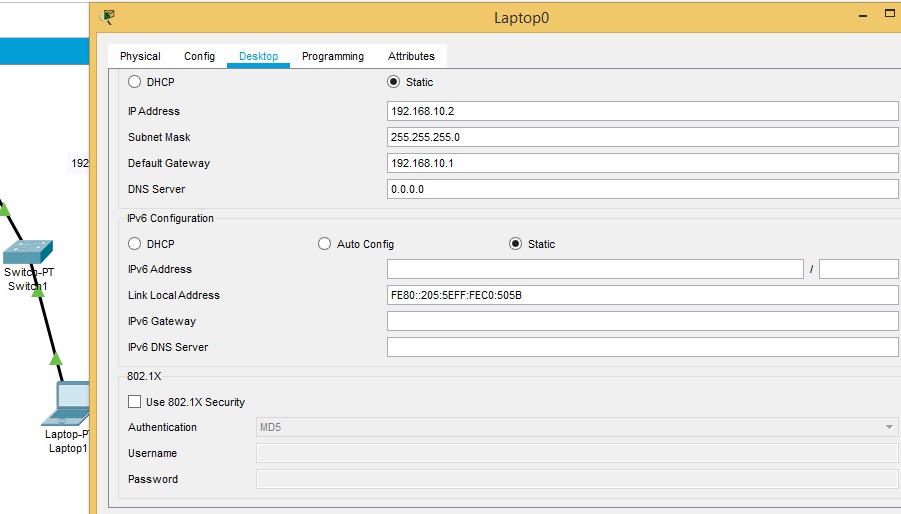 IP for Laptop 1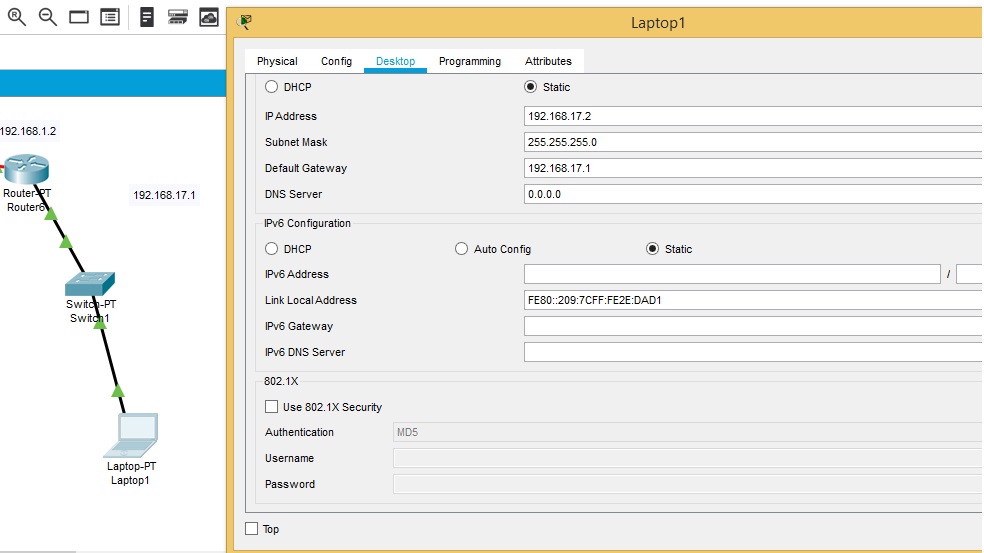 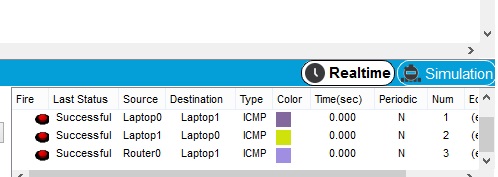                         Q 2: 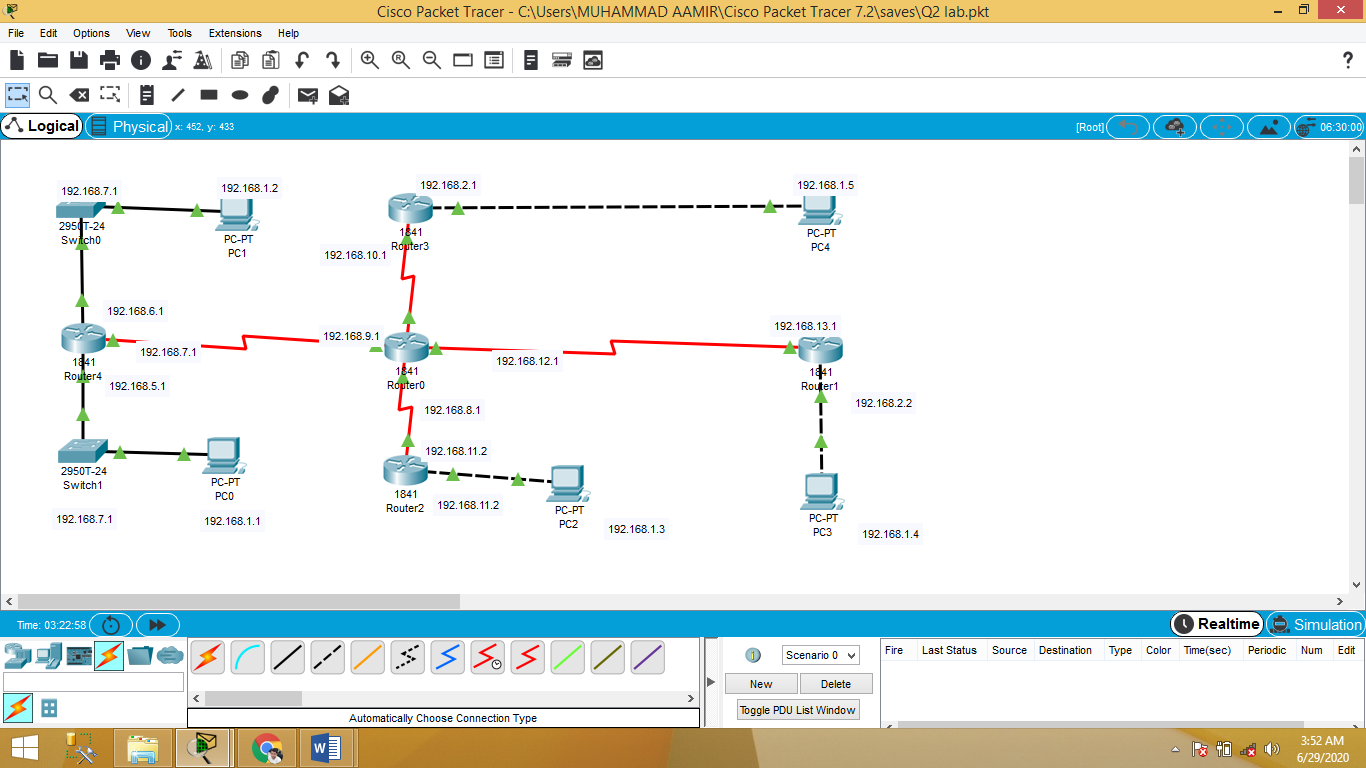 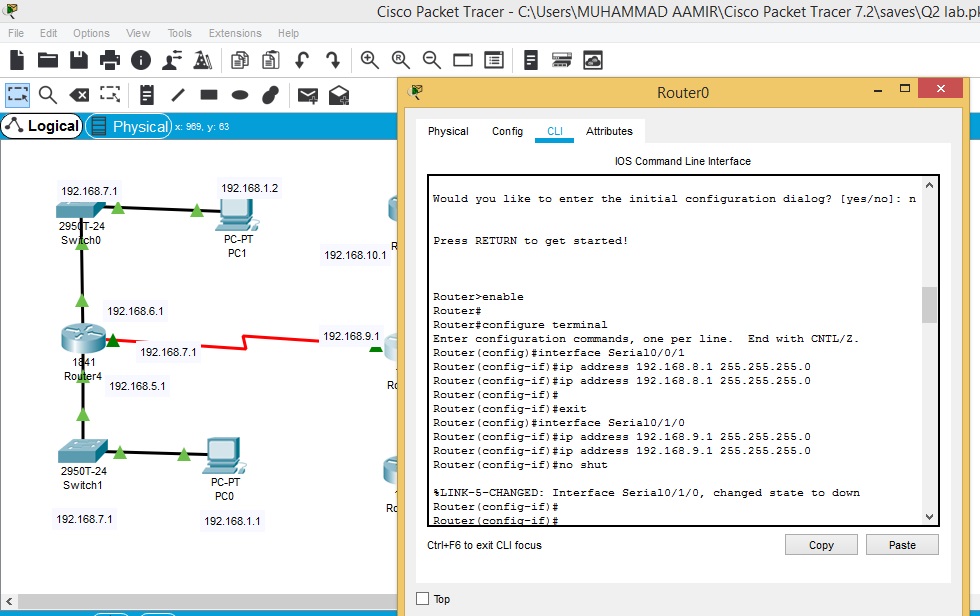 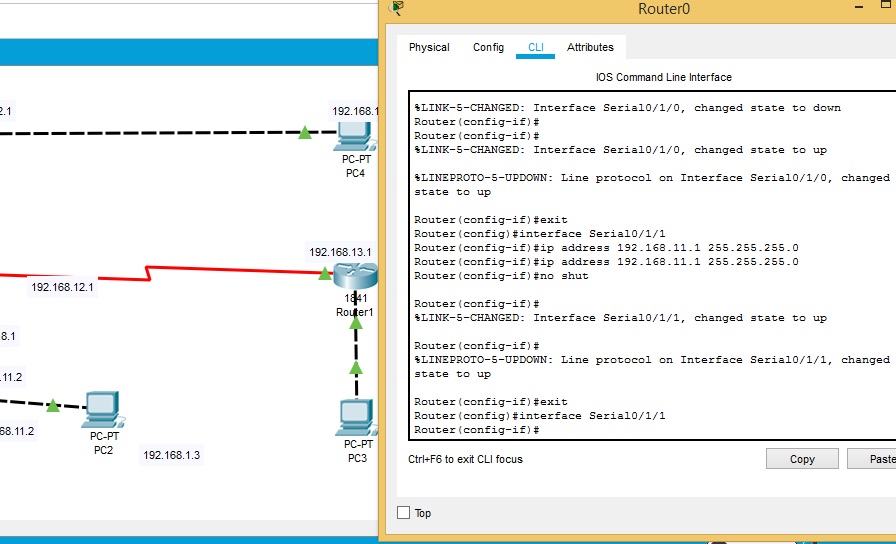 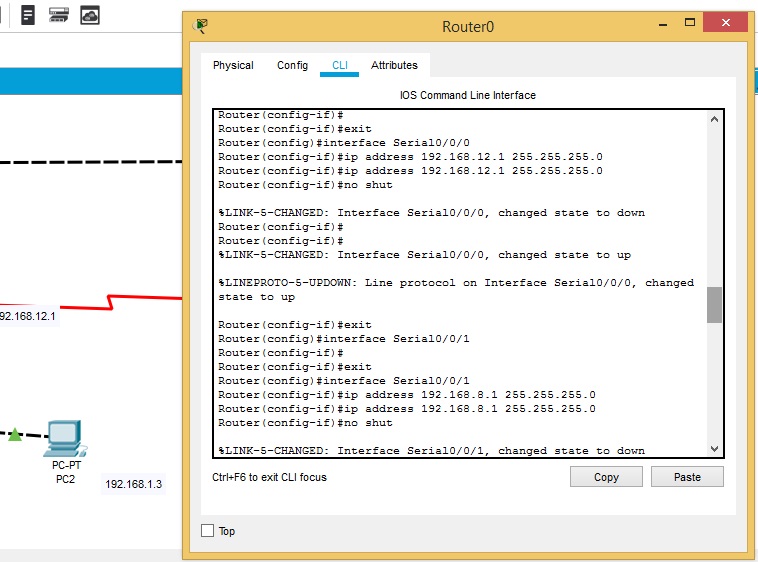 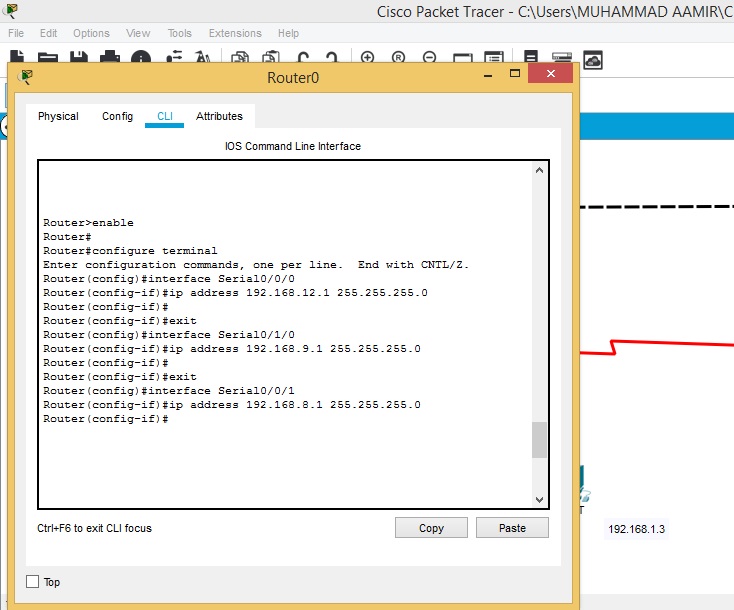 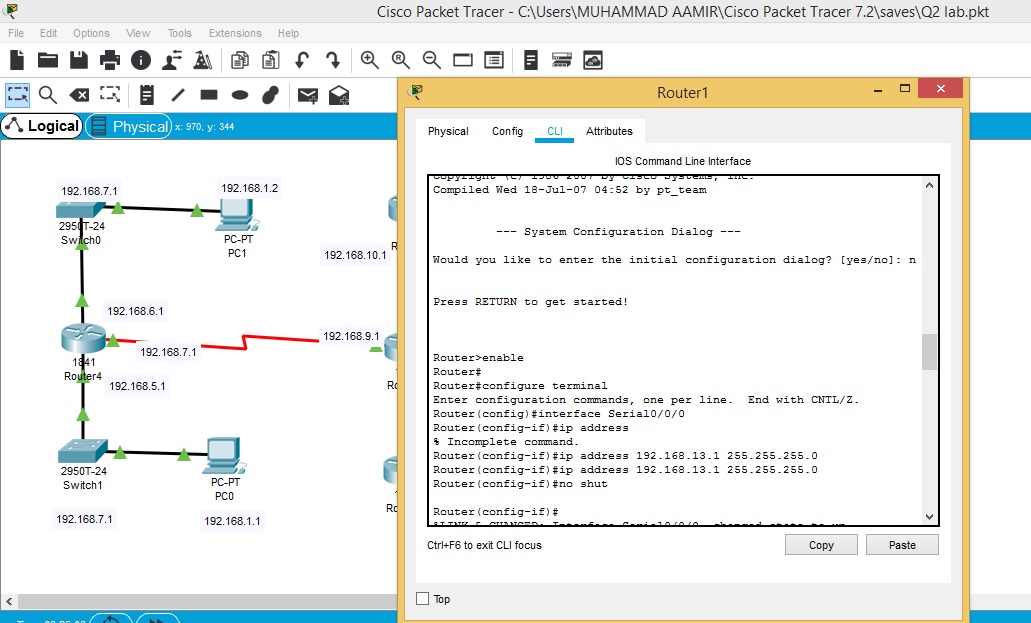 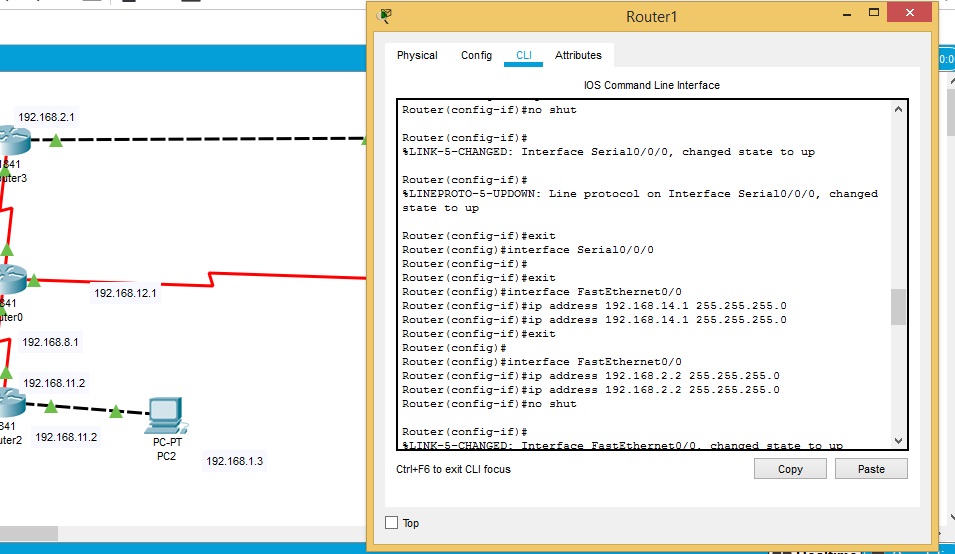 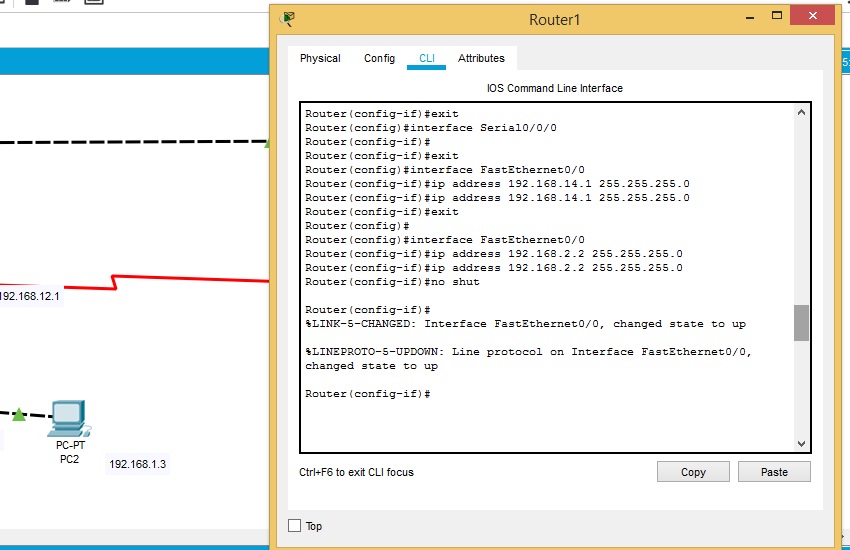 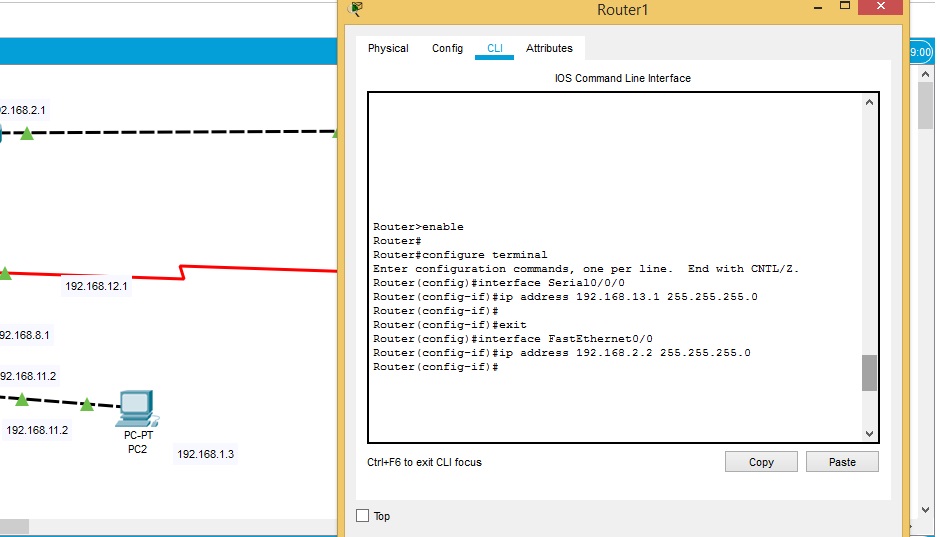 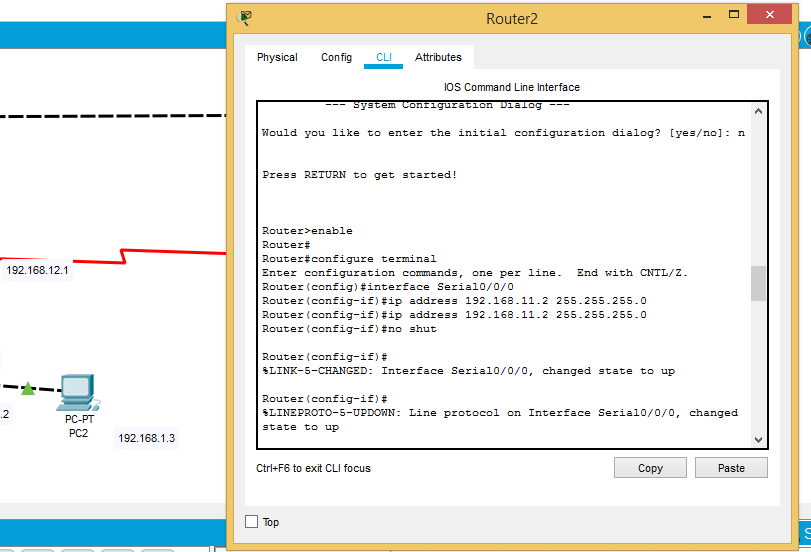 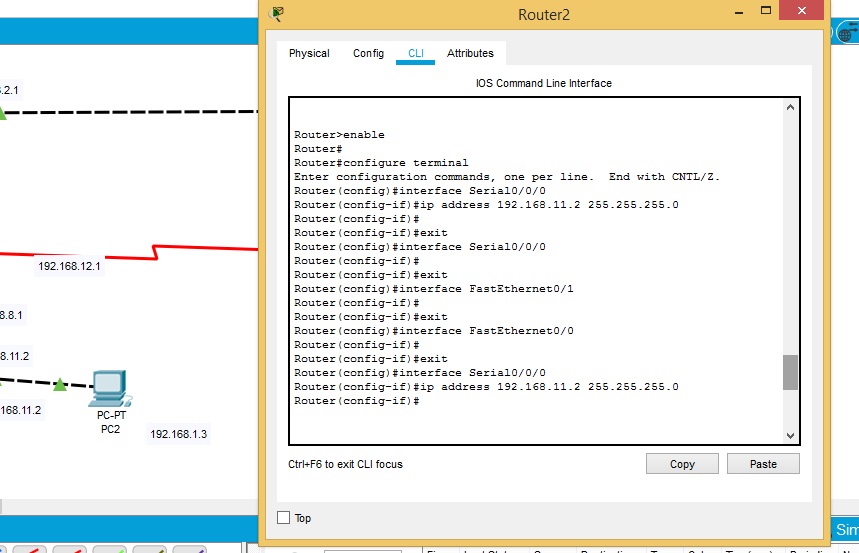 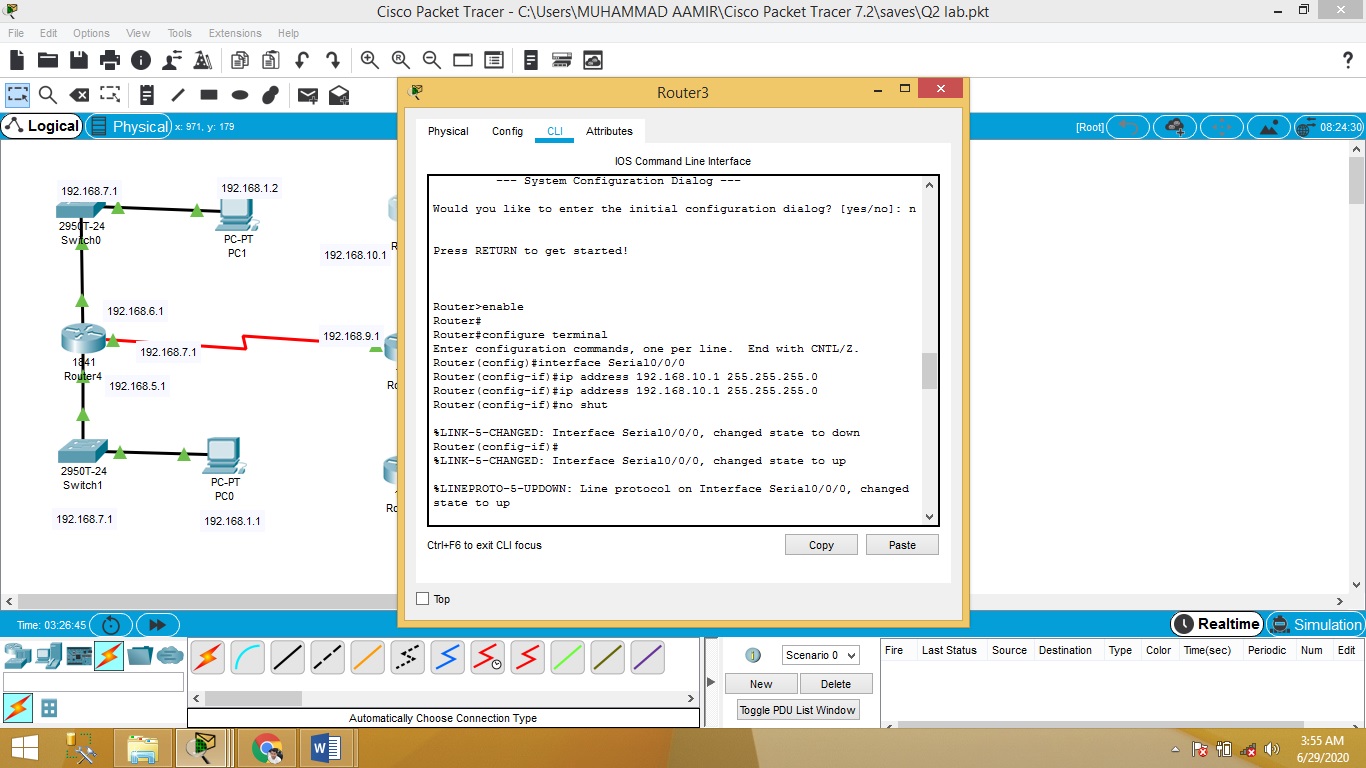 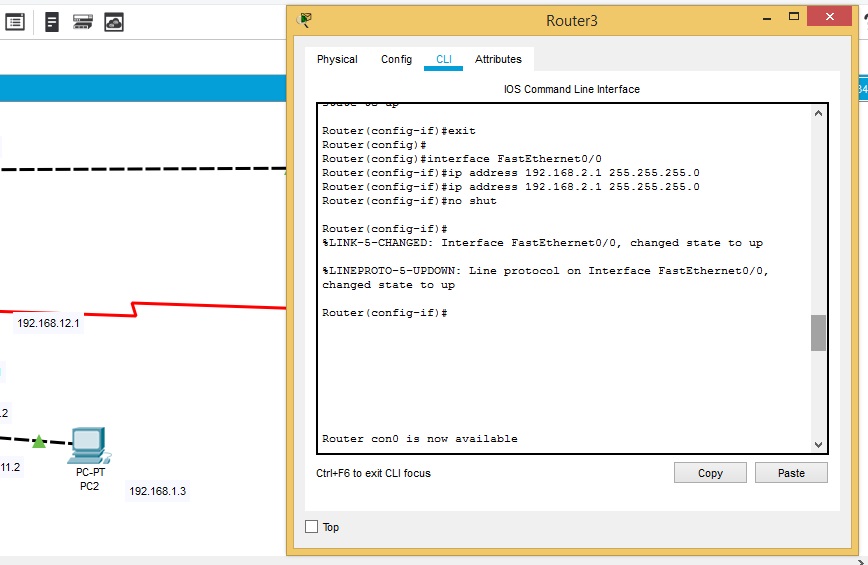 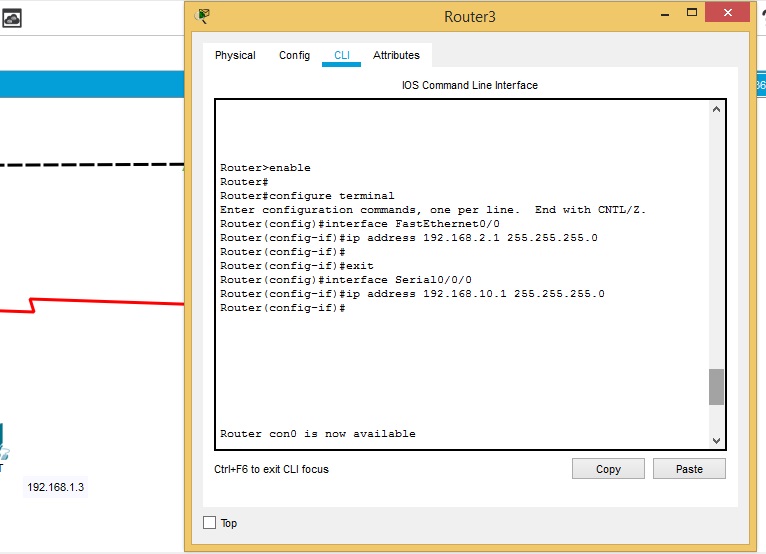 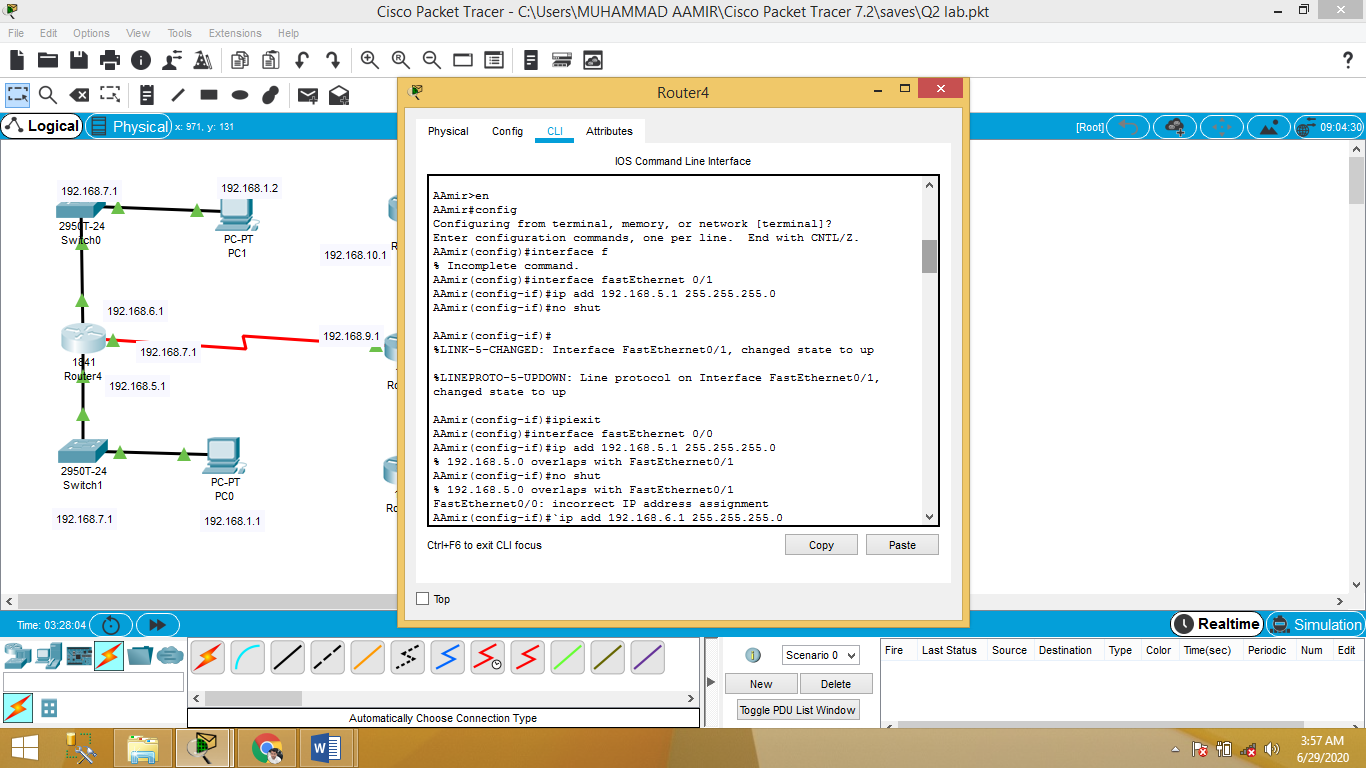 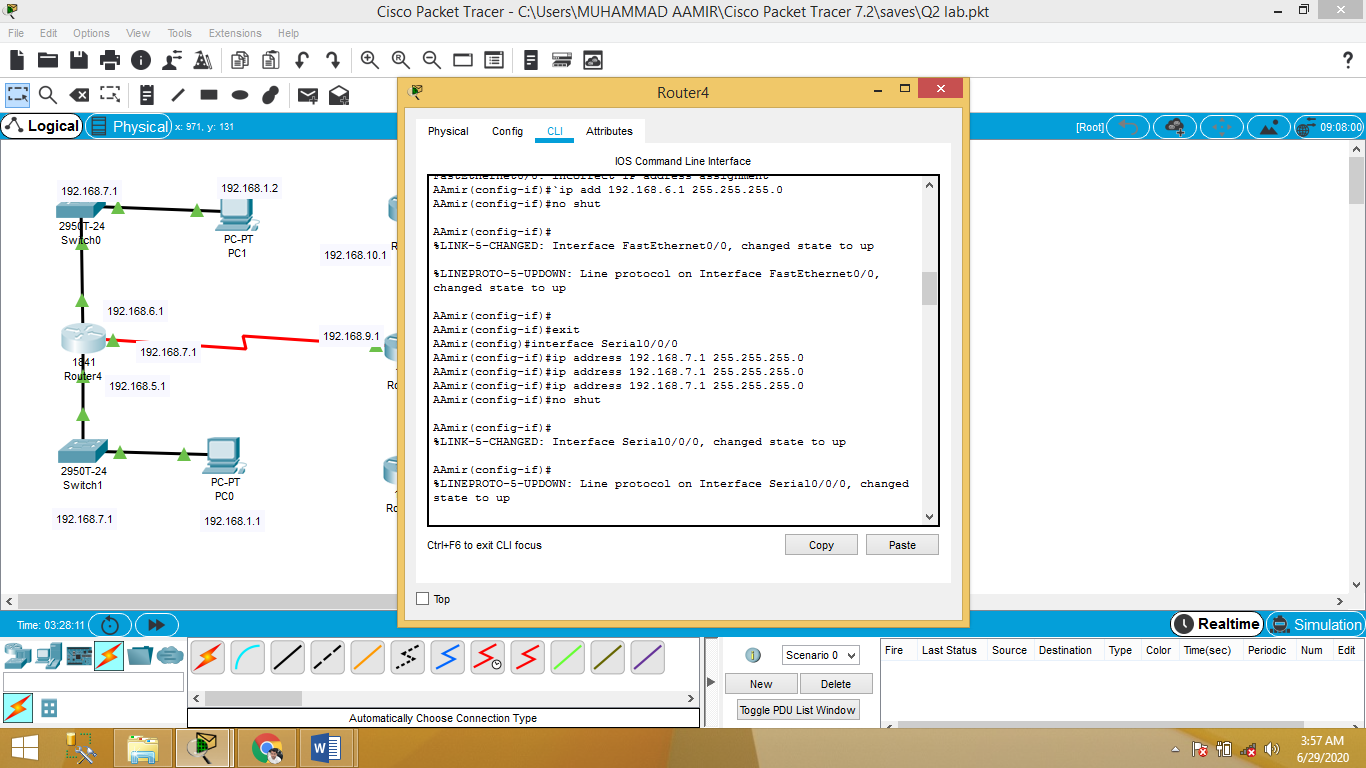 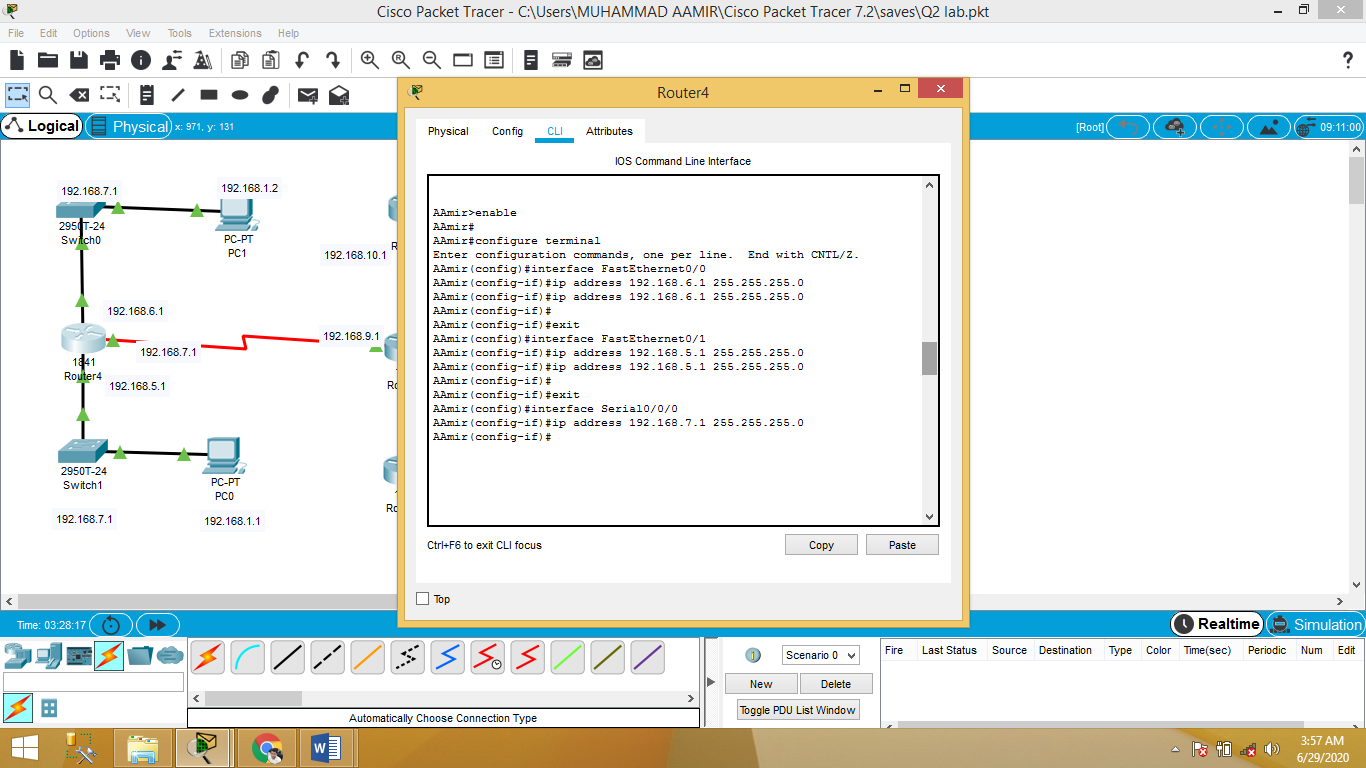 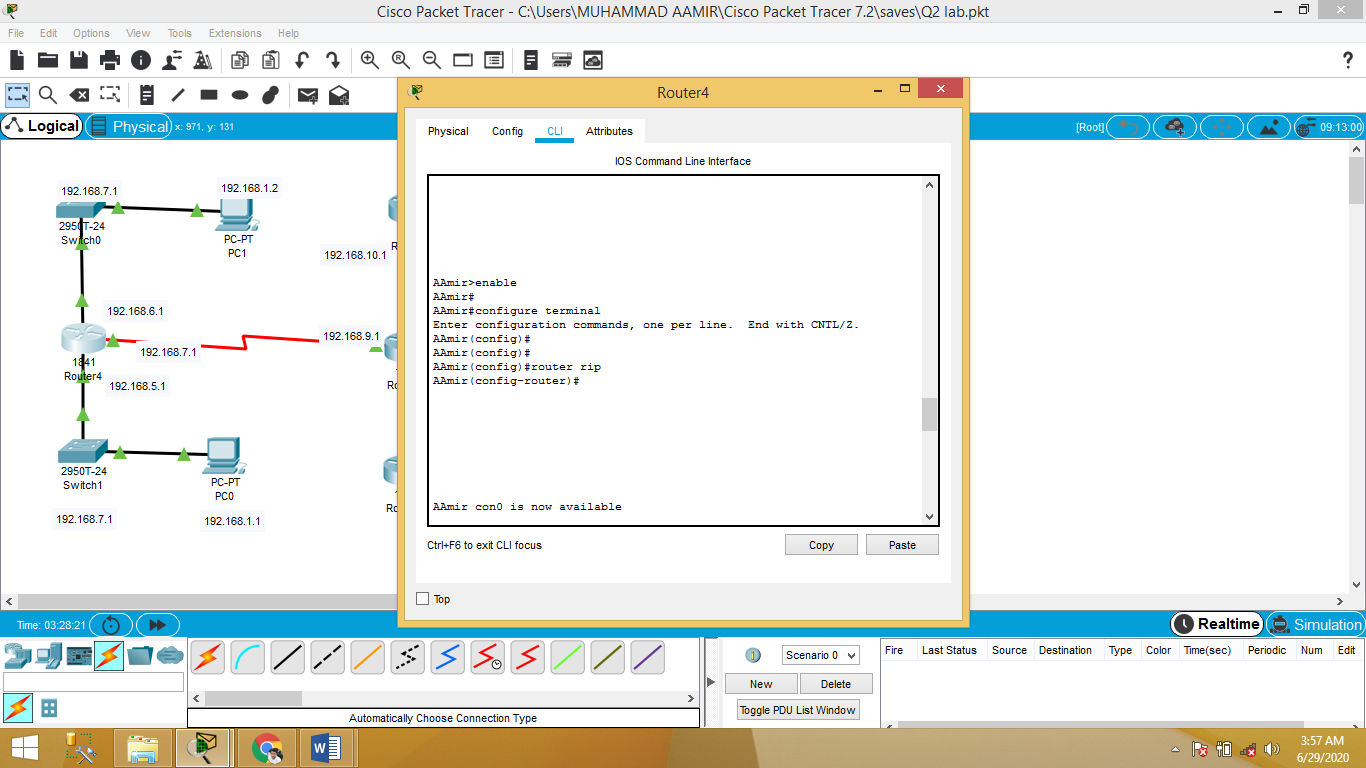 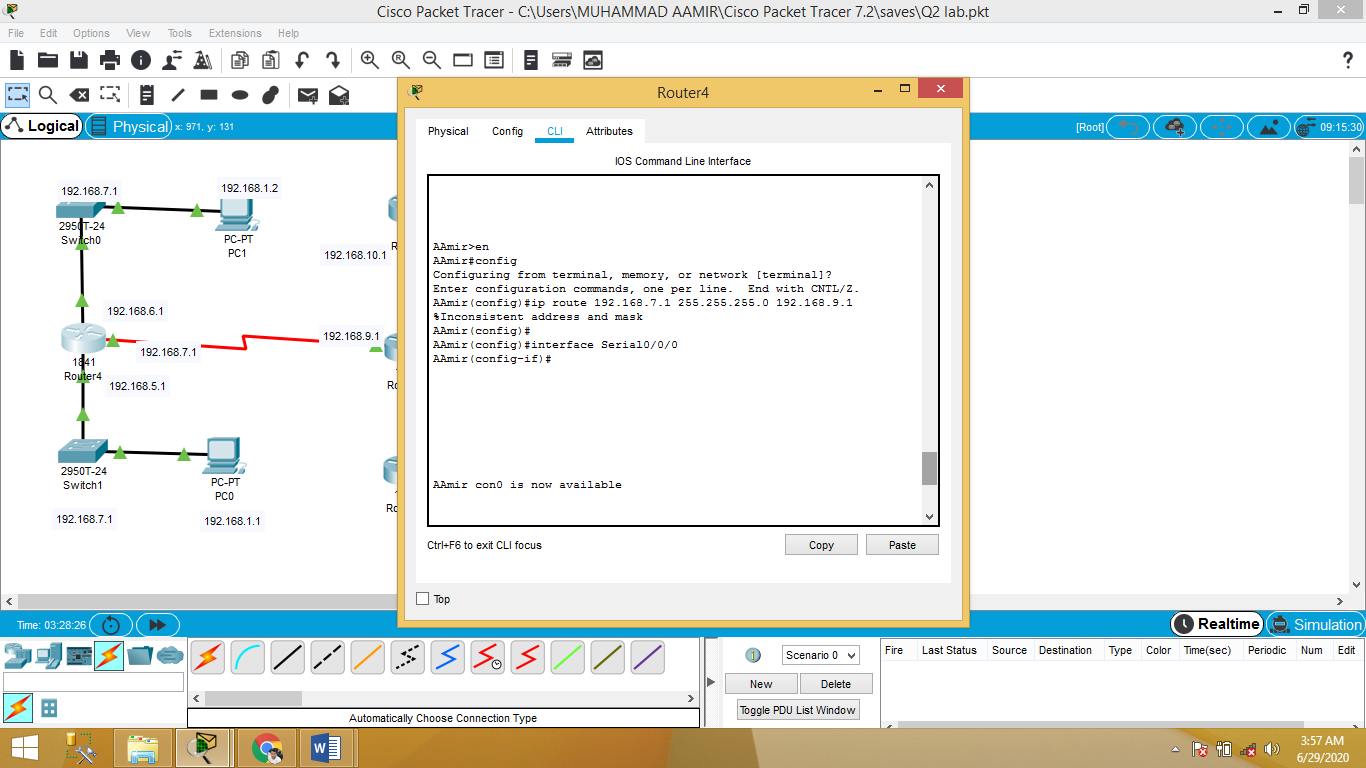 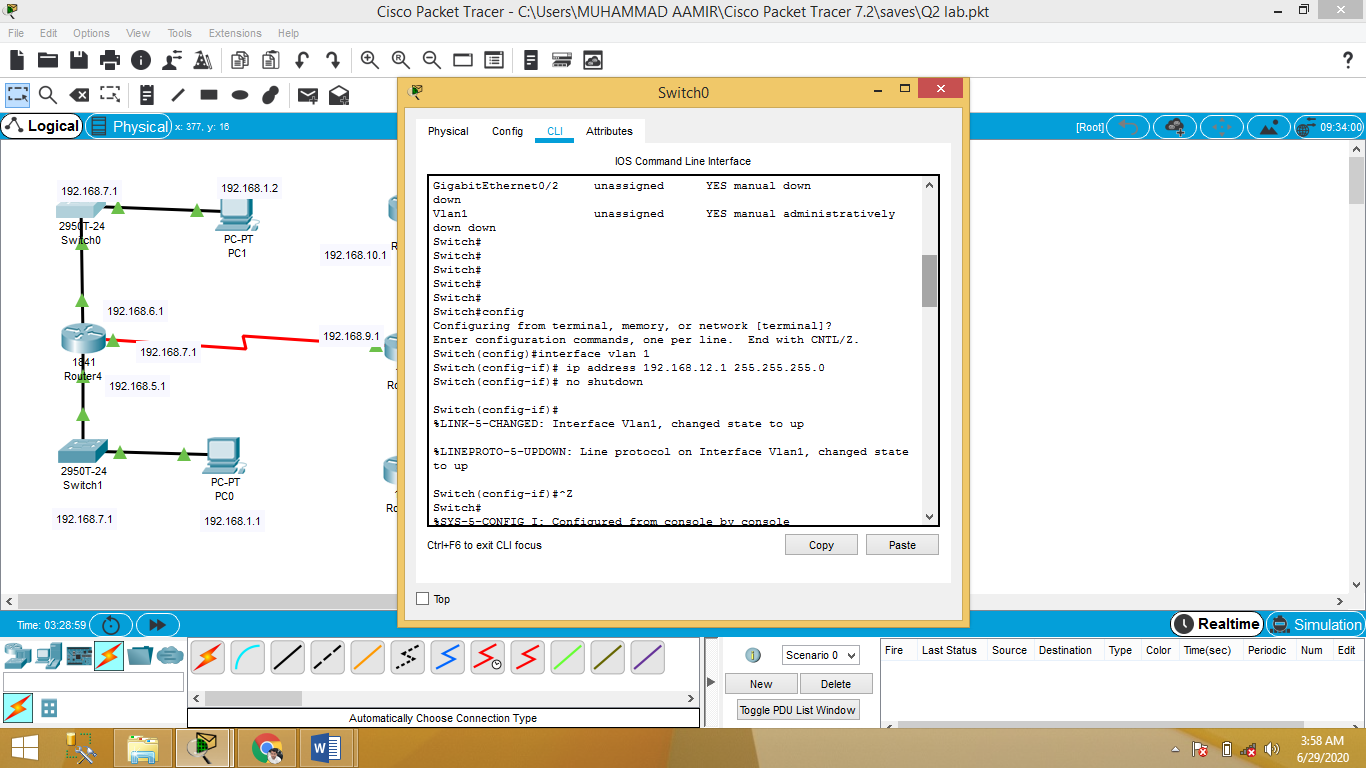 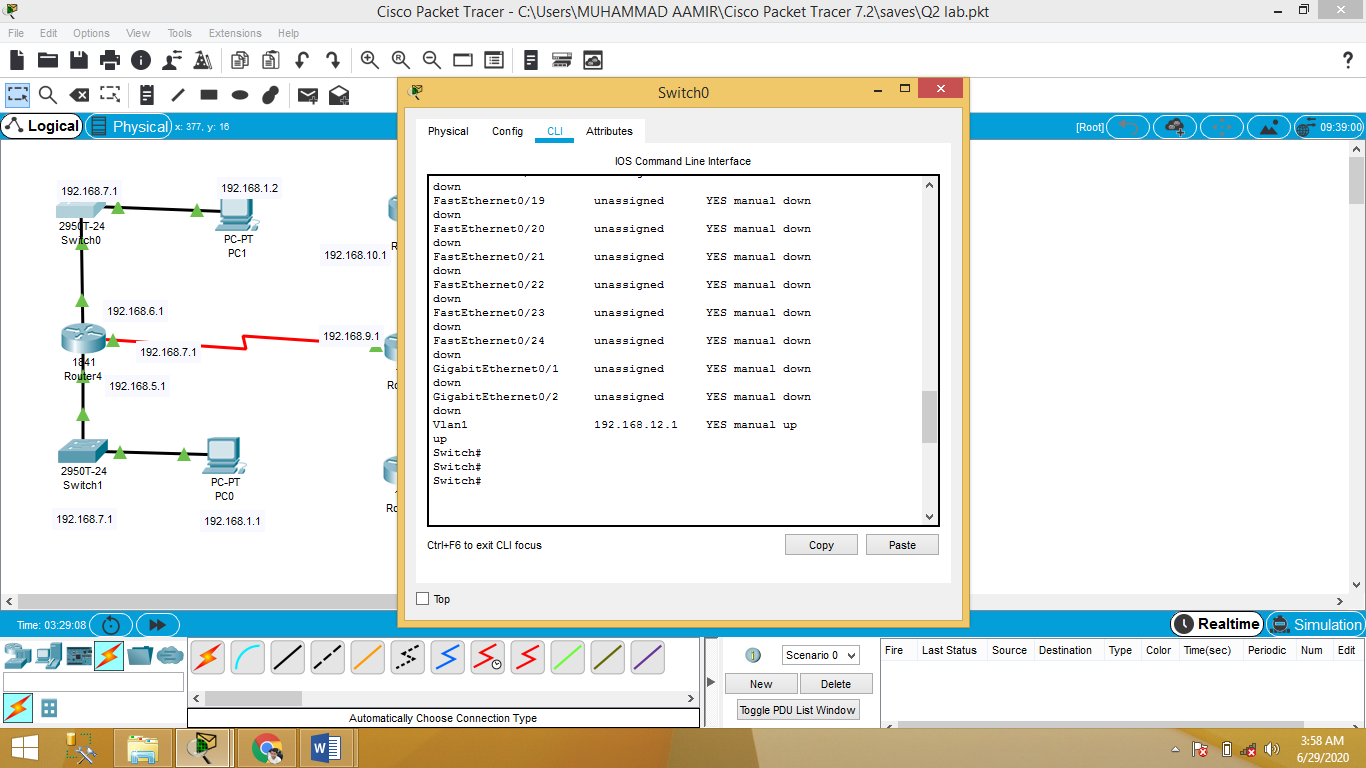 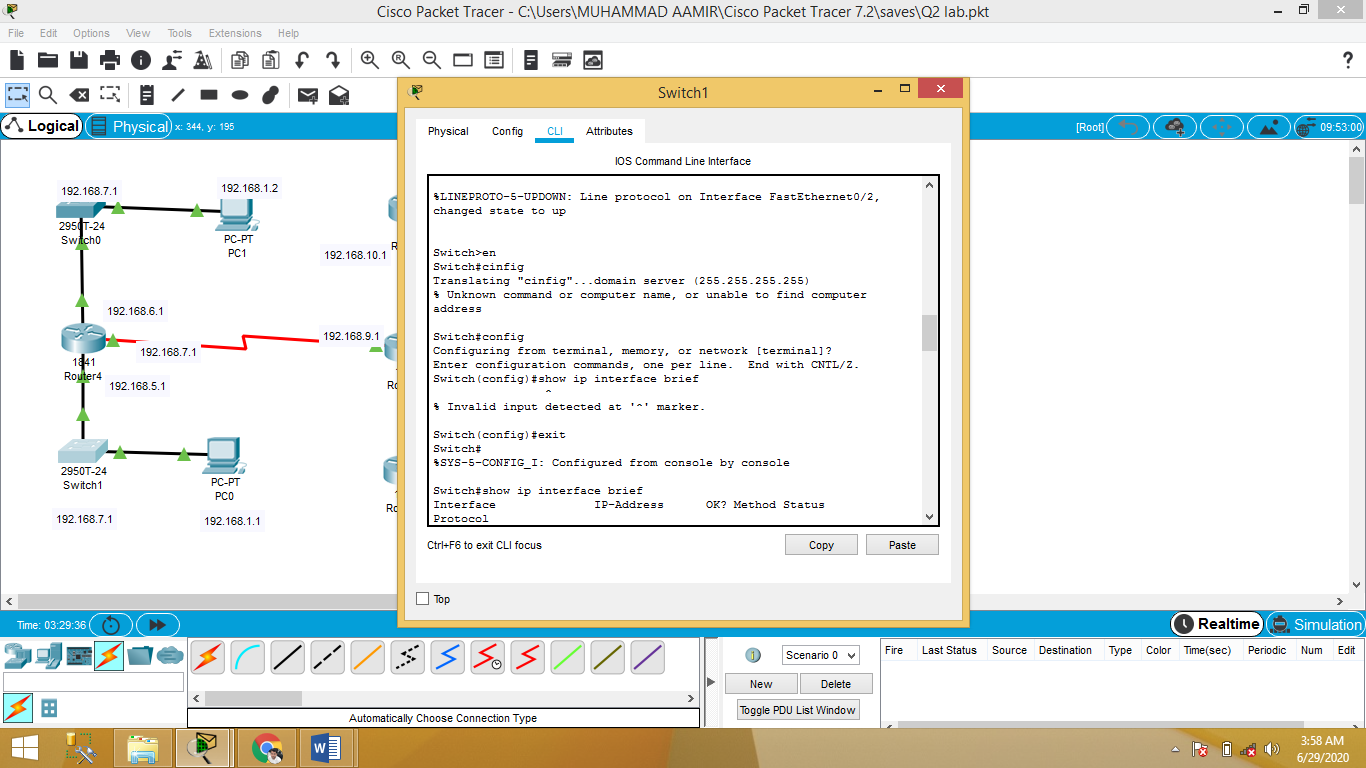 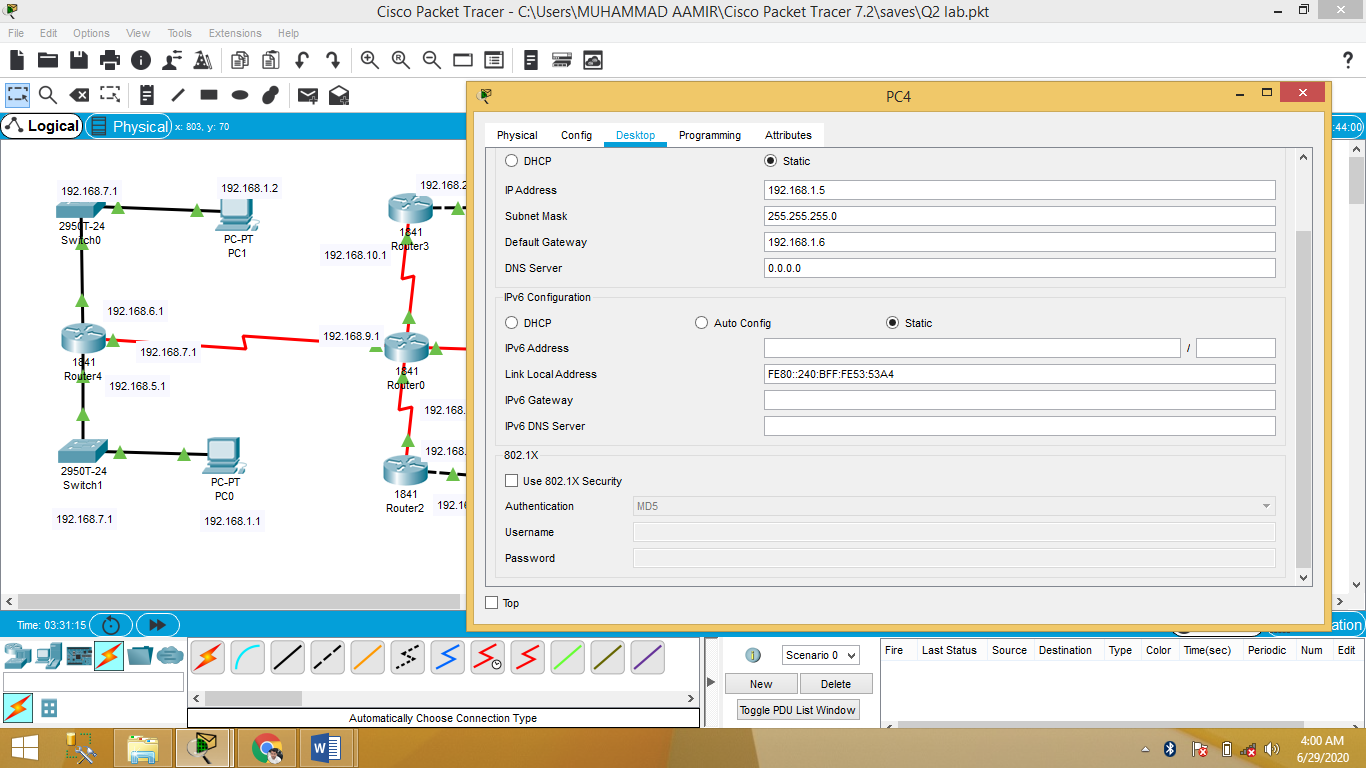 